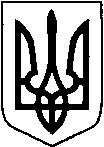 КИЇВСЬКА ОБЛАСТЬТЕТІЇВСЬКА МІСЬКА РАДАVІІІ СКЛИКАННЯТРЕТЯ  ПОЗАЧЕРГОВА  СЕСІЯ      Р І Ш Е Н Н Я
31.12.2020 р.                                   №  43 -3-VIIІ
Про надання та припинення правакористування  земельними  ділянками                 Розглянувши заяви громадян про надання та припинення права користування земельними ділянками  та цивільно-правові угоди, на підставі рішення 25 сесії 7 скликання № 381 від 22.09.2017 року, керуючись статтями 12, 120, 122, 141 Земельного кодексу України, Законом України „ Про місцеве самоврядування в Україні ” Тетіївська міська радаВИРІШИЛА :1.Припинити право користування земельною ділянкою, площею 0,06 га в м.Тетіїв  по вул. Кленовій, 26  - Невихожому Ігорю Михайловичу  для  будівництва та обслуговування житлового будинку, господарських будівель і споруд  у зв’язку  із продажем частини  житлового будинку ( ½ спільної часткової власності). 2.Надати земельну ділянку, площею 0,06 га в м. Тетієві  по вул. Кленовій ,26  яка   була в користуванні Невихожого І.М.       - Коваль Оксані Ігорівні  для будівництва та обслуговування житлового будинку, господарських будівель і споруд   у  зв’язку  з догоровом купівлі-продажу частини житлового будинку ( ½ спільної часткової власності).3.Припинити право користування земельною ділянкою, площею 0,0023 га в м.Тетіїв  по вул. Соборній,28-Г  - Приходській Вірі Лук'янівні   для  будівництва індивідуальних гаражів у зв’язку  з продажем гаража. 4.Надати земельну ділянку, площею 0,0023 га в м. Тетієві  по вул. Соборній, 28-Г,  яка   була в користуванні Приходської В.Л.       - Щербінському Ярославу Віталійовичу для будівництва індивідуальних гаражів  у  зв’язку  з договором купівлі-продажу гаража.5.Припинити право користування земельною ділянкою, площею 0,15 га в м.Тетіїв  по вул. Зарічній, 14-А  - Рябчук Олені Володимирівні  для  будівництва та обслуговування житлового будинку, господарських будівель і споруд та ведення особистого селянського господарства у зв’язку  з продажем житлового будинку. 6.Надати  земельну  ділянку,  площею 0,15 га в м. Тетієві  по вул. Зарічній,14-А,  яка   була в користуванні Рябчук О.В.    - Герасименку Олександру Степановичу  для будівництва та обслуговування житлового будинку, господарських будівель і споруд та ведення особистого селянського господарства  у  зв’язку  з договором купівлі-продажу житлового будинку.7.Припинити право користування земельною ділянкою, площею 0,2971 га в м.Тетіїв  по вул. Зарічній, 25  - Бурмосу Василю Івановичу  для  будівництва та обслуговування житлового будинку, господарських будівель і споруд та ведення особистого селянського господарства у зв’язку  зі смертю.8.Надати земельну ділянку, площею 0,2971 га в м. Тетієві  по вул. Зарічній,25  яка   була в користуванні Бурмоса В.І.       - Бурмос Марії  Василівні  для будівництва та обслуговування житлового будинку, господарських будівель і споруд та ведення особистого селянського господарства  у  зв’язку  з свідоцтвом про право на спадщину за законом.9.Припинити право користування земельною ділянкою, площею 0,13 га в м.Тетіїв  по пров. Мисливському,9  - Білоконю Андрію Миколайовичу  для  будівництва та обслуговування житлового будинку, господарських будівель і споруд та ведення особистого селянського господарства у зв’язку  зі смертю. 10.Надати земельну ділянку, площею 0,13 га в м. Тетієві  по пров. Мисливському,9  яка   була в користуванні Білоконя А.М.       - Білокінь Андрію Андрійовичу   для будівництва та обслуговування житлового будинку, господарських будівель і споруд та ведення особистого селянського господарства  у  зв’язку  з свідоцтвом про право на спадщину за законом.11.Припинити право користування земельною ділянкою, площею 0,12 га в м.Тетіїв  по вул. Першотравневій, 41  - Безуглому Петру Марковичу  для  будівництва та обслуговування житлового будинку, господарських будівель і споруд та ведення особистого селянського господарства у зв’язку  зі смертю.12.Надати земельну ділянку, площею 0,12 га в м. Тетієві  по вул. Першотравневій, 41 яка   була в користуванні Безуглого П.М.  - Безуглому Вадиму Олексійовичу   для будівництва та обслуговування житлового будинку, господарських будівель і споруд та ведення особистого селянського господарства  у  зв’язку  з рішенням суду.13.Припинити право користування земельною ділянкою, площею 0,07 га в м.Тетіїв  по вул. Мічуріна,20  - Майструк Олександрі Прокопівні  для  будівництва та обслуговування житлового будинку, господарських будівель і споруд  у зв’язку  зі смертю.14.Надати   земельну  ділянку,   площею 0,07 га в м. Тетієві  по вул. Мічуріна, 20 яка   була в користуванні Майструк О.П.   - Майструку Сергію Володимировичу для будівництва та обслуговування житлового будинку, господарських будівель і споруд  у  зв’язку  з свідоцтвом про право на спадщину за законом.15.Припинити право користування земельною ділянкою, площею 0,15 га в м.Тетіїв  по вул. Герцена,40  - Левченку Григорію Петровичу  для  будівництва та обслуговування житлового будинку, господарських будівель і споруд та ведення особистого селянського господарства у зв’язку  зі смертю.16.Надати земельну ділянку, площею 0,15 га  в  м. Тетієві  по вул.Герцена,40                                  яка   була в користуванні Левченка Г.П.       - Левченко Лідії Іванівні   для будівництва та обслуговування житлового будинку, господарських будівель і споруд та ведення особистого селянського господарства  у  зв’язку  з свідоцтвом про право на спадщину за законом.17.Припинити право користування земельною ділянкою, площею 0,12 га в м.Тетіїв  по вул. Одеська, 33  - Мазур  Ганні Якимівні  для  будівництва та обслуговування житлового будинку, господарських будівель і споруд та ведення особистого селянського господарства у зв’язку  зі смертю. 18.Надати земельну ділянку, площею 0,12 га в м. Тетієві  по вул. Одеська,33      яка   була в користуванні Мазур  Г.Я.       - Жуківській  Раїсі  Володимирівні  для будівництва та обслуговування житлового будинку, господарських будівель і споруд та ведення особистого селянського господарства  у  зв’язку  з свідоцтвом про право на спадщину за законом.19.Припинити право користування земельною ділянкою, площею 0,12 га в м.Тетіїв  по вул. Одеська,29  - Барсуку Петру Васильовичу  для  будівництва та обслуговування житлового будинку, господарських будівель і споруд та ведення особистого селянського господарства у зв’язку  з продажем житлового будинку.20.Надати  земельну  ділянку,площею 0,12 га в м.Тетієві по вул. Одеській,29,  яка   була в користуванні Барсука  П.В.    - Довгалюк Галині Миколаївні  для будівництва та обслуговування житлового будинку, господарських будівель і споруд та ведення особистого селянського господарства  у  зв’язку  з договором купівлі-продажу житлового будинку.21.Припинити право користування земельною ділянкою, площею 0,06 га в м.Тетіїв  по пров. Кочубея,4  - Броншвалю Антону Адольфовичу  для  будівництва та обслуговування житлового будинку, господарських будівель і споруд  у зв’язку  із смертю. 22.Надати  земельну  ділянку площею 0,06 га в м.Тетієві по пров.Кочубея,4 ,  яка   була в користуванні Броншваля  А.А.    - Броншвалю  Роману Антоновичу  та Цикалюк Ірині Антонівні у спільну часткову власність для будівництва та обслуговування житлового будинку, господарських будівель і споруд   у  зв’язку  із свідоцтвом про право  на спадщину  за законом.23.Припинити право користування земельною ділянкою, площею 0,25 га в      с.Скибинці по вул. Миру, 5В  - Степановій Галині Ананіївні для будівництва та обслуговування житлового будинку, господарських будівель і споруд  за згодою.     Дану земельну ділянку, площею 0,25 га в с. Скибинці по вул. Миру, 5В, яка була в користуванні  Степанової Г.А. перевести  в  землі запасу Тетіївської міської ради  ( Скибинецький   старостинський округ) .24.Припинити право користування земельною ділянкою, площею 0,25 га в с.Скибинці по вул. Миру,5 Б  - Гобатюк Галині Юріївні  для будівництва та обслуговування житлового будинку, господарських будівель і споруд  за згодою.     Дану земельну ділянку, площею 0,25 га в с. Скибинці по вул. Миру,5 Б, яка була в користуванні  Гобатюк Г.Ю. перевести  в  землі запасу Тетіївської міської ради  ( Скибинецький   старостинський округ) .25.Припинити право користування земельною ділянкою, площею 0,14 га в с.Скибинці по вул. Миру,5 А  - Тимощук Надії Максимівні  для   ведення  особистого селянського господарства  за згодою.  Дану земельну ділянку, площею 0,14 га в с. Скибинці по вул. Миру,5 А, яка була в користуванні  Тимощук Н.М.. перевести  в  землі запасу Тетіївської міської ради  ( Скибинецький   старостинський округ) .26. Припинити право користування земельною ділянкою, площею 0,67 га в    с. Дібрівка  по вул. Жовтневій, 29   - Вінічук Ганні Пилипівні  для  будівництва та обслуговування житлового будинку, господарських будівель і споруд та ведення  особистого селянського господарства у зв’язку із договором дарування житлового будинку. 27.Надати  земельну ділянку, площею 0,67 га в c. Дібрівка по вул. Жовтневій, 29   яка   була в користуванні  Вінічук Г.П.    - Вінічуку Анатолію Івановичу для  будівництва та обслуговування житлового будинку, господарських будівель і споруд  та ведення  особистого  селянського  господарства  у  зв’язку  з договором дарування житлового будинку. 28. Припинити право користування земельною ділянкою, площею 0,25 га в с. Дібрівка  по вул. Шевченка, 29   - Олейник Анастасії Вікторівні  для  будівництва та обслуговування житлового будинку, господарських будівель і споруд у зв’язку із договором купівлі-продажу житлового будинку. 29.Надати  земельну ділянку,  площею 0,25 га в c. Дібрівка  по вул.      Шевченка, 29,   яка   була в користуванні  Олейник А.В.    - Яковенку Віктору Івановичу  для  будівництва та обслуговування житлового будинку, господарських будівель і споруд  у  зв’язку  з договором купівлі-продажу житлового будинку. 30.Припинити право користування земельною ділянкою, площею 0,42 га в       с. Михайлівка  по вул. Лісовій,1  - Сороці Петру Семеновичу  для   будівництва та обслуговування житлового будинку, господарських будівель і споруд та ведення  особистого селянського господарства  у зв’язку зі смертю.  Дану земельну ділянку, площею 0,42 га в с. Михайлівка  по вул. Лісовій, 1, яка була в користуванні  Сороки П.С. перевести  в  землі запасу Тетіївської міської ради  ( Михайлівський  старостинський округ) .31.Припинити право користування земельною ділянкою, площею 0,10 га в       с. Михайлівка  по вул. Центральній, б/н  - Сороці Людмилі Павлівні  для ведення  особистого селянського господарства  за згодою.  Дану земельну ділянку, площею 0,10 га в с. Михайлівка  по вул. Центральній, б/н,  яка була в користуванні  Сороки Л.П.. перевести  в  землі запасу Тетіївської міської ради  ( Михайлівський  старостинський округ) .32.Припинити право користування земельною ділянкою, площею 0,51 га в с.Бурківці по вул. Козуба, 13   - Моргуну Андрію Кузьмовичу для  будівництва та обслуговування житлового будинку, господарських будівель і споруд та ведення  особистого селянського господарства  в зв’язку із смертю. 33.Надати  земельну ділянку, площею 0,51 га в c. Бурківці  по вул. Козуба,13,       яка   була в користуванні  Моргуна А.К.    - Моргуну Олександру Андрійовичу  для  будівництва та обслуговування житлового будинку, господарських будівель і споруд  та ведення  особистого  селянського  господарства  у  зв’язку  з рішенням суду. 34.Припинити право користування земельною ділянкою, площею 0,34 га в с.Бурківці по вул. Козуба, 11  - Блощинській Улиті Яківні для  будівництва та обслуговування житлового будинку, господарських будівель і споруд та ведення  особистого селянського господарства  в зв’язку із смертю. 35.Надати  земельну ділянку, площею 0,34 га в c. Бурківці  по вул. Козуба,11,       яка   була в користуванні  Блощинської У.Я.    - Моргун Лідії Андріївні  для  будівництва та обслуговування житлового будинку, господарських будівель і споруд  та ведення  особистого  селянського  господарства  у  зв’язку  з свідоцтвом про право на спадщину за заповітом. 36.Припинити право користування земельною ділянкою, площею 0,60 га в     с. Горошків - Мацюку Івану Макаровичу  для ведення особистого селянського господарства  за згодою.     Дану земельну ділянку, площею 0,60  га в  с. Горошків, яка була в користуванні  Мацюка І.М.  перевести  в  землі запасу  Тетіївської  міської  ради  ( Горошківський  старостинський округ) .37.Припинити право користування земельною ділянкою, площею 0,25 га в     с. Ріденьке по вул. Польовій,37- Білецькому Миколі Олександровичу  для  будівництва та обслуговування житлового будинку, господарських будівель і споруд у зв’язку зі смертю.     Дану земельну ділянку, площею 0,25  га в  с. Ріденьке, по вул.Польовій,37, яка була в користуванні  Білецького М.О.  перевести  в  землі запасу  Тетіївської  міської  ради  ( Горошківський  старостинський округ) .38.Припинити право користування земельною ділянкою, площею 0,59 га в с.Горошків по вул. Центральній,14  - Білецькому Миколі Олександровичу  для  будівництва та обслуговування житлового будинку, господарських будівель і споруд та ведення  особистого селянського господарства  в зв’язку із смертю. 39.Надати  земельну ділянку, площею 0,59 га в c. Горошків  по вул. Центральній,14  яка   була в користуванні  Білецького М.О.    - Білецькій Людмилі Анатоліївні  для  будівництва та обслуговування житлового будинку, господарських будівель і споруд  та ведення  особистого  селянського  господарства  у  зв’язку  з свідоцтвом про право на спадщину за законом. 40.Припинити право користування земельною  ділянкою площею 0,79 га в с.Черепин  по вул. Партизанській,10  - Семенюку Олексію Федотовичу   для  будівництва та обслуговування житлового будинку, господарських будівель і споруд та ведення особистого селянського господарства   у зв’язку зі смертю. 41.Надати земельну ділянку площею 0,25 га в с.Черепин  по вул. Партизанській,10, яка   була в користуванні Семенюка О.Ф.  - 2/9 Московка Асі Олексіївні та 7/9 Московка Едуарду Миколайовичу  для будівництва та обслуговування житлового будинку, господарських будівель і споруд   у зв’язку з свідоцтвом про право на спадщину за заповітом.     Земельну  ділянку 0,54 га яка була в користуванні Семенюка О.Ф. перевести в землі запасу Тетіївської міської ради (Черепинський старостинський округ).42.Припинити право користування земельною ділянкою, площею 0,19 га в    с. Ненадиха  по вул. Набережній,14  - Янішевській Катерині Степанівні для  ведення  особистого селянського господарства  у зв’язку зі смертю.43.Надати  земельну ділянку, площею 0,19 га в c. Ненадиха  по   вул. Набережній,14  яка   була в користуванні  Янішевської К.С.    -  Мусієнко Валентині Станіславівні  для  ведення  особистого  селянського  господарства  у  зв’язку  з свідоцтвом про право на спадщину за законом. 44.Припинити право користування земельною ділянкою, площею 0,21 га в     с. Ненадиха  по вул. Вишневій, б/н- Погорілому Олександру Миколайовичу для ведення особистого селянського господарства  за згодою.     Дану земельну ділянку, площею 0,21  га в  с. Ненадиха, по вул. Вишневій, б/н, яка була в користуванні  Погорілого О.М.  перевести  в  землі запасу  Тетіївської  міської  ради  ( Ненадихівський  старостинський округ) .45.Припинити право користування земельною ділянкою, площею 0,56 га в     с. Стадниця по вул. Лесі Українки,14- Міщенку Анатолію Онуфрійовичу   для будівництва та обслуговування житлового будинку, господарських будівель і споруд та ведення особистого селянського господарства  у зв’язку зі смертю.     Дану земельну ділянку, площею 0,56  га в  с. Стадниця, по вул. Лесі Українки, 14, яка була в користуванні  Міщенка А.О.  перевести  в  землі запасу  Тетіївської  міської  ради  ( Стадницький  старостинський округ) .46.Припинити право користування земельною ділянкою, площею 0,27 га в     с. Стадниця по вул. Савеги,9- Кавуну Володимиру Петровичу для будівництва та обслуговування житлового будинку, господарських будівель і споруд та ведення особистого селянського господарства  у зв’язку  із продажем житлового  будинку.47. Надати  земельну ділянку, площею 0,27 га в c. Стадниця  по вул. Савеги,9      яка   була в користуванні  Кавуна  В.П. - Бровару Андрію Богдановичу  для  будівництва та обслуговування житлового будинку, господарських будівель і споруд  та ведення  особистого  селянського  господарства  у  зв’язку  із договором купівлі- продажу житлового будинку. 48.Припинити право користування земельною ділянкою, площею 0,14 га в     с. Тайниця - Янковенку Володимиру Григоровичу   для  ведення особистого селянського господарства  за згодою.     Дану земельну ділянку, площею 0,14  га в  с. Тайниця, яка була в користуванні  Янковенка В.Г.  перевести  в  землі запасу  Тетіївської  міської  ради  ( Тайницький  старостинський округ) .49.Припинити право користування земельною ділянкою, площею 0,34 га в     с. Дібрівка  по вул. Степовій, 29- Швецю Віктору Івановичу  для будівництва та обслуговування житлового будинку, господарських будівель і споруд та ведення особистого селянського господарства  у зв’язку зі смертю. 50. Надати  земельну ділянку, площею 0,25 га в c. Дібрівка  по вул.   Степовій, 29  яка   була в користуванні  Швеця В.І. -  ½ Тирковій Людмилі Вікторівні та ½ Швецю Сергію Вікторовичу у спільну часткову власність  для  будівництва та обслуговування житлового будинку, господарських будівель і споруд   у  зв’язку  з правом на спадщину за законом. Земельну  ділянку 0,09 га яка була в користуванні Швеця В.І.. перевести в землі запасу Тетіївської міської ради (Дібрівський старостинський округ)51.Припинити право користування земельною ділянкою, площею 0,40 га в с. Скибинці по вул. Лісовій, 3  - Лупіч Марії Григорівні  для  будівництва та обслуговування житлового будинку, господарських будівель і споруд та ведення  особистого селянського господарства  у  зв’язку  з продажем житлового будинку .52.Надати  земельну ділянку, площею 0,40  га в c.Скибинці  по вул. Лісовій,3       яка   була в користуванні  Лупіч М.Г.    - Парадному Миколі Мойсейовичу для  будівництва та обслуговування житлового будинку, господарських будівель і споруд  та ведення  особистого  селянського  господарства  у  зв’язку  з договором купівлі-продажу житлового будинку. 53.Контроль за виконанням даного рішення покласти на постійну депутатську  комісію з питань регулювання земельних відносин, архітектури, будівництва та охорони навколишнього середовища (голова Крамар О.А.)                Міський голова                                                     Б.БАЛАГУРА